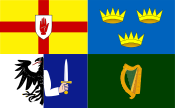 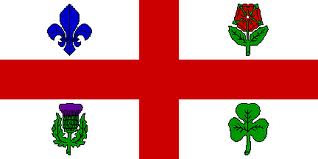                                       Invites You to St. Patrick’s Day Annual LuncheonOrganized bySt. Patrick’s Society of MontrealFriday, March 17, 2017, 12:00 noon(Cash bar: 11:00 a.m.)Plaza Centre Ville-EVO777 Robert Bourassa (University)Cost: $95.00 Guest Speaker:   John Rae, Vice President, Power Corporation (Introduced by Bob Rae, former MP for Toronto Centre)                                          St. Patrick’s Society Community Award: Lisa Forget                                                                     Join Our FIS TableFor tickets contact: Paul Loftus (ploftus@colba.net) (514) 282-9111